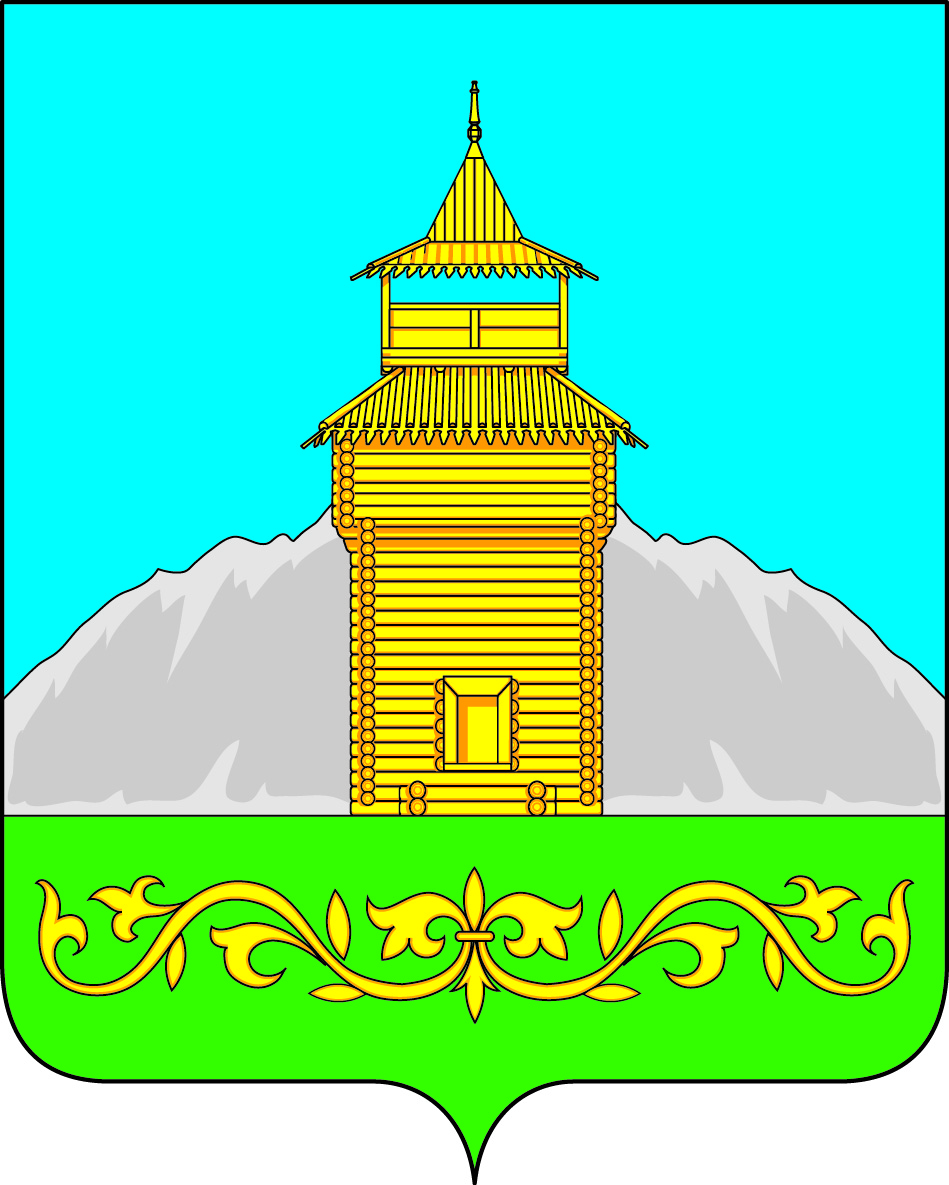                                                                 Российская Федерация                                Республики Хакасия
Таштыпский районСовет депутатов Таштыпского  сельсоветаР Е Ш Е Н И Е12.07.2018 г.                                                          с. Таштып                                                         № 42О внесении дополнений и изменений врешение Совета депутатов муниципального образованияТаштыпский сельсовет от 17.03.2006г. № 40 «Об утверждении  Правилблагоустройства и санитарного содержания территориимуниципального образования Таштыпский  сельсовет»	Руководствуясь ч.2 ст.14.1  Федерального закона Российской Федерации «Об общих принципах организации местного самоуправления в Российской Федерации» от 6 октября 2003 года № 131-ФЗ;  Законом Республики Хакасия «Об административных правонарушениях», от 17 декабря 2008 года  № 91-ЗРХ; на основании  ст.27  Устава муниципального образования Таштыпский сельсовет, Совет депутатов Таштыпского сельсовета  РЕШИЛ:1. Внести изменения в  статью  4  Основные понятия: - пункт 1 читать в следующей редакции:благоустройство территории - деятельность по реализации комплекса мероприятий, установленного правилами благоустройства территории муниципального образования, направленная на обеспечение и повышение комфортности условий проживания граждан, по поддержанию и улучшению санитарного и эстетического состояния территории муниципального образования, по содержанию территорий населенных пунктов и расположенных на таких территориях объектов, в том числе территорий общего пользования, земельных участков, зданий, строений, сооружений, прилегающих территорий; - пункт 3 читать в следующей редакции:прилегающая территория - территория общего пользования, которая прилегает к зданию, строению, сооружению, земельному участку в случае, если такой земельный участок образован, и границы которой определены правилами благоустройства территории муниципального образования в соответствии с порядком, установленным законом субъекта Российской Федерации;2. Контроль  над  исполнением настоящего решения возложить  на постоянную комиссию по социальным вопросам, законности и правопорядку (А.И. Салайдинова). 3. Опубликовать настоящее  решение в Информационном бюллетене «Таштыпский  вестник» (обнародования).4. Решение вступает в силу со дня его официального подписания Главой Таштыпского сельсовета.    Глава Таштыпского сельсовета                                                                Р.Х.Салимов